Особенности игровой деятельности у ребёнка с расстройством аутистического спектра (РАС) 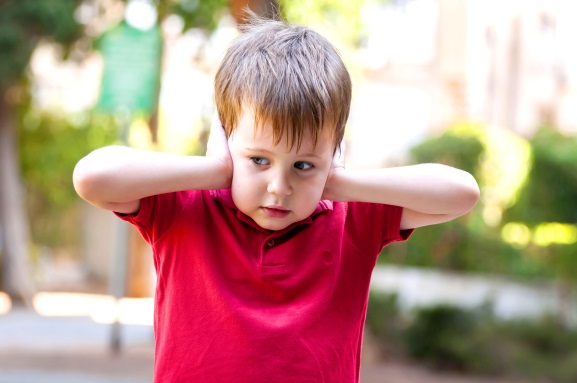 Демьянчук Л.Н., Демьянчук Р.В., Иванов Е.С., Лебединский В.В., Спиваковская А.С., Янушко Е.А. и др. исследователи выделили в игровой деятельности аутичных детей ряд особенностей. Так, было отмечено, что игра аутичного ребенка не соответствует возрасту, она однообразна, имеет чаще всего манипулятивный характер, часто ребенок играет не игровыми предметами (гвоздиками, веревочками, пуговицами), стереотипно повторяя одну и ту же манипуляцию. Игра не сопровождается соответствующим пантомимическим аккомпанементом, лицо ребенка остается бесстрастным. Наибольшее удовольствие получают при манипулировании с неигровыми предметами, дающими сенсорный эффект (тактильный, зрительный, обонятельный). Игра 
у таких детей некоммуникативная, дети играют в одиночку, в обособленном месте. Присутствие других детей игнорируется, в редких случаях ребенок может продемонстрировать результаты своей игры. Ролевая игра неустойчива, может прерываться беспорядочными действиями, импульсивной сменой роли, которая тоже не получает своего развития (В.В. Лебединский, 
О.Л. Раменская, А.С. Спиваковская). Игра насыщена аутодиалогами (разговором с самим собой). Могут встречаться игры-фантазии, когда ребенок перевоплощается в других людей, животных, предметы. В спонтанной игре ребенок с аутизмом, несмотря на застревание на одних и тех же сюжетах и большом количестве просто манипулятивных действий с предметами, способен действовать целенаправленно и заинтересовано .Предметная играАутичные дети любят манипулировать предметами. Через этот этап познания предметного мира проходят в раннем возрасте все дети. Однако в норме на следующем этапе развития ребенка увлеченность миром вещей ослабевает, и на первый план выступают другие ценности, 
а именно – мир социальных отношений. В норме человек всегда значим для ребенка, с возрастом меняется только стиль и интенсивность общения . В отличие от обычных сверстников аутичные дети надолго «застревают» на этапе изучения предметного мира. При этом основной мотив их манипуляций с предметами и игрушками – привлекательные сенсорные свойства: яркие цвета кубиков, гладкая лакированная поверхность матрешки, звук, с которым неваляшка падает на пол. Именно стремлением извлекать из окружающего разнообразные сенсорные эффекты объясняется активный интерес аутичного ребенка к предметам: ему нравится трогать, вертеть, подбрасывать, ронять на пол, нюхать, пробовать 
на вкус. Характерная особенность интереса аутичного ребенка к предметному миру – изменение порогов чувствительности: его привлекают самые разнообразные, порой совсем для этого не подходящие, предметы и материалы – он пробует на вкус зубную пасту и стиральный порошок, жидкие лекарства и средство для мытья посуды, начинает жевать пластилиновую ягодку. При этом у ребенка часто наблюдается страстное желание завладеть каким-либо предметом – мамиными духами и кремами; таблетками, микстурами и витаминами; молотком и т.д. Действовать с предметами в соответствии с функциональным назначением аутичный ребенок часто отказывается, поскольку социальное назначение предмета для него менее важно, нежели его отдельное сенсорное свойство. Так, ребенок подбрасывает в воздух молоток, а «забивать гвоздики» категорически не желает. С шелестом перелистывает страницы книги, не пытаясь читать... То же самое происходит и с игрушками: ребенок катает кольца от пирамидки, но не хочет собрать ее, разбрасывает кубики и конструктор, отказываясь от строительства и сборки. При этом аутичного ребенка часто удается научить действовать с предметами и игрушками в соответствии с заложенным в них смыслом (собрать пирамидку, построить башню из кубиков, нанизать бусы 
на нитку), но его не привлекают эти действия, ему больше нравится получение в процессе манипуляций с игрушками разнообразных сенсорных эффектов . Однако не следует замечать лишь отрицательные стороны подобного отношения к предметам и игрушкам. Выделение ребенком отдельных сенсорных свойств, которые ему приятны, ложится в основу проведения с ним сенсорных игр, бесспорно дающих новые возможности развития ребенка. Сюжетно-ролевая играСюжетно-ролевая игра – высшая форма развития игры ребенка. Именно в процессе таких игр маленький ребенок может брать на себя разные роли и проживать разнообразные ситуации из социальной жизни. От того, насколько полноценно развивалась сюжетно-ролевая игра в дошкольном детстве, во многом зависят возможности будущей социализации. В игровом проживании сюжетов из жизни людей ребенок учится договариваться, учитывать желания других, отстаивая в то же время свои интересы, быть гибким во взаимоотношениях и т.д. Именно в сюжетно-ролевой игре приобретает ребенок очень важный и разнообразный социальный опыт . Так как связи с миром у аутичного ребенка нарушены, ему не удается естественное усвоение закономерностей социальной жизни. Развитие сюжетно-ролевой игры, требующей принятия на себя определенной роли и действия в соответствии с ней, затруднено, а часто невозможно без специальной коррекционной работы. Такой ребенок не умеет договориться с другим человеком. Приведем пример. К аутичной девочке шести лет обращается с просьбой дать игрушку другой ребенок. Ее реакция: сначала она замирает в растерянности, затем с плачем убегает. Следует учесть, что ситуация взаимодействия детей комфортна – девочка находится у себя дома, а ребенок, который к ней обращается, знаком и часто приходит в гости. Человек, не знающий особенностей синдрома детского аутизма, может подумать, что такое поведение обусловлено «приступом детской жадности». Однако настоящая причина в другом: девочка просто не знает, что ей следует ответить. В этой ситуации мама, понявшая причину столь бурной реакции своего ребенка на обычную просьбу, тут же пришла к ней на помощь. Подойдя к дочери, она тихо объяснила: «Надо сказать «Возьми, пожалуйста» или «Нет, нельзя». Девочка выбрала ответ наугад, но все равно можно говорить о благополучном разрешении внутреннего конфликта – с помощью мамы удалось разобраться в ситуации, и был найден социально адекватный выход . Трудности аутичных детей мешают развитию сюжетно-ролевой игры: ребенок оказывается совершенно беспомощен в ситуации, когда необходимо обсудить правила игры, распределить роли и договориться о совместных действиях. Мало того: если дети приняли ребенка с синдромом аутизма в игру, он начинает действовать в соответствии с собственными представлениями, нарушая ход игры. Негативная реакция на это других детей, которая, скорее всего, последует незамедлительно, не понятна и может психологически травмировать аутичного ребенка . В сюжетно-ролевых играх аутичного ребенка отмечается затрудненное использование предметов-заместителей. С одной стороны, у ребенка за многими предметами, которые не имеют фиксированного назначения (палочки, коробочки, шарики) может быть закреплена определенная функция, и он не согласен использовать предмет по-другому. Например, он использует палочки исключительно для того, чтобы втыкать их в диванные подушки в ходе своей стереотипной игры, а вот применить палочки для изготовления пластилинового чупа-чупса или эскимо из конфетки-суфле отказывается. С другой стороны, ребенок часто использует предметы и игрушки не по их функциональному назначению, а исходя из собственной логики и предпочтений, и упорствует в этом. Так, он наклеивает пластырь на стену, но заклеить «ранку на лапке у мишки» отказывается; катает по полу барабан, но не желает стучать по нему палочками . Несмотря на странность, неадекватность действий аутичного ребенка, неправомерно было бы утверждать, что мир людей и их отношений совсем ему неинтересен. Он тянется 
к людям, у него есть живые детские реакции. При этом внешне он может выглядеть апатично, не проявляя интереса к происходящему вокруг (например, на детской площадке играть «сам по себе», вроде бы не нуждаясь в партнерах). Однако взрослый, близко знающий ребенка, может увидеть то, что скрыто: и любопытство, и интерес, и желание присоединиться к игре . Чтобы помочь ребенку, близкий взрослый должен объяснять смысл каждой возникающей ситуации, предлагая при этом ребенку возможные способы действия. И, конечно, следует проигрывать самые разнообразные ситуации из жизни в игре. Развитие сюжетно-ролевой игры аутичного ребенка отличается рядом особенностей. Во-первых, обычно без специальной организации такая игра не возникает. Требуется обучение и создание особых условий для игр. Однако даже после специального обучения еще очень долго присутствуют лишь свернутые игровые действия – вот ребенок бегает по квартире с пузырьком; увидев мишку, быстро закапывает ему «капли» в нос, озвучив это действие: «Закапать нос», и бежит дальше; бросает в таз с водой кукол со словами «бассейн – плавать», после чего принимается переливать воду в бутылку. Во-вторых, развивается сюжетно-ролевая игра очень постепенно, и в своем развитии должна пройти несколько последовательных этапов. Игра с другими детьми, как обычно происходит в норме, сначала недоступна аутичному ребенку . К сожалению, процесс общения со сверстниками нарушен у аутичных детей в наибольшей степени. А поскольку реакции детей в ходе игры непосредственны и возникают спонтанно, взрослый может влиять на ход игры лишь отчасти. Невозможно объяснить детям все особенности ситуации и научить правильно вести себя по отношению к необычному сверстнику. А непосредственная реакция кого-то из детей может оказаться слишком сильным эмоциональным испытанием для аутичного ребенка, а в некоторых случаях станет травмирующей. На начальном этапе оптимально общение не со сверстниками, а с младшими или старшими по возрасту детьми. При общении с малышами не так заметно отставание и искажения в психическом развитии аутичного ребенка, а старшие дети отнесутся к нему снисходительно, как к маленькому, будут помогать ему, жалеть и опекать. А взрослый должен внимательно следить за ходом игры и в случае затруднения помочь ребенку.Предлагаю несколько простых игр совместно с близкими взрослыми. Поиграй, со мной, мама 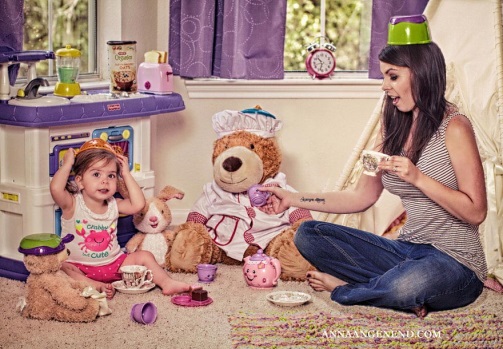  Игры с краскамиЦветная водаДля игры потребуются акварельные краски, кисточки, 5 прозрачных пластиковых стаканов (в дальнейшем количество стаканов может быть любым). Расставьте стаканы в ряд на столе и наполните водой. Возьмите на кисточку краску одного из основных цветов – красный, желтый, синий, зеленый (можете начинать с любимого цвета ребенка, если такой есть, это поможет вовлечь ребенка в игру) – и разведите в одном из стаканов. Комментируя свои действия, постарайтесь привлечь внимание ребенка, внесите элемент «волшебства»: «Сейчас возьмем на кисточку твою любимую желтую краску, вот так. А теперь… опустим в стакан с водой. Интересно, что получится? Смотри, как красиво!» Обычно ребенок завороженно следит за тем, как облачко краски постепенно растворяется в воде. Можно разнообразить эффект и в следующем стакане развести краску быстро, помешивая воду кисточкой – ребенок же своей реакцией даст вам понять, какой из способов ему больше нравится.
Когда увлеченность чистым сенсорным эффектом станет ослабевать (разным детям требуется для этого разное время и число повторений), можно приступать к расширению игры. Так, если ребенку нравится игра, скорее всего он согласится выполнить вашу просьбу-инструкцию – предложите ему открыть кран, налить воду в пластиковую бутылку, затем наполнить водой стаканы. Если пролили воду на стол или на пол, попросите ребенка вытереть лужицу тряпкой. Инструкции должны быть четкими. начале такой работы действуете вместе с ребенком: «Давай откроем кран. А где наша бутылка? от она, нальем в нее водичку – ух какая тяжелая теперь бутылка, понесем ее вместе. Теперь разольем воду по стаканам. Буль-буль-буль – течет водичка. Ой! Пролили воду на стол! Какая получилась лужа!Возьмем тряпку и вытрем стол. от теперь стало хорошо» и т. д. Когда же ребенок достаточно освоится в этой игре и четко усвоит некоторые несложные действия, предоставляйте ему все больше самостоятельности при выполнении заданий.Смешиваем краскиСмешивая краски, мы можем создавать новые цвета. Для этого слейте воду разных цветов в один стакан либо растворите в стакане с чистой водой поочередно несколько красок. Так, из желтого и красного цветов получаем оранжевый, из синего и желтого – зеленый, из красного и синего – фиолетовый.
Яркие ощущения может подарить процесс рисования акварельными красками на мокром листе. Для этого на стол или на пол подложите клеенку. Намочите плотный лист бумаги для акварели (просто окунув в тазик с водой), и положите на клеенку, пригладив влажной губкой. Окуните кисточку в одну из красок и осторожно проведите по бумаге. Продолжайте другими красками.
Как бы случайно можно провести по бумаге кисточкой с водой, но без краски – вода смешивается с красками и на листе появятся нежные, размытые, светлые полутона. Экспериментируйте вместе с ребенком!Кукольный обедНакройте на стол, расставьте стаканы, усадите кукол и мишек и угостите их разными напитками. игре красная вода превращается в томатный сок, белая – в молоко, оранжевая – в фанту, а коричневая – в кофе…
Можно затеять игру в «Ресторан» или «Кафе», учитывая опыт и возраст ребенка. Игра может стать поводом поупражняться в счете – посчитайте стаканы с напитками, чтобы они соответствовали количеству «гостей». Используя стаканчики разного размера, можно знакомить ребенка с понятием величины.Игры с водойВозня с водой, переливание и брызгание особенно любимы детьми. Такие игры можно затевать не только купаясь, но при любой возможности: сунуть пальчик в бьющую струю фонтана и посмотреть, что получится; заглянуть в лужу на асфальте и попробовать разглядеть в ней свое отражение, облака, ветки; бросать камушки в пруд и наблюдать, как расходятся по воде круги…
Игры с водой имеют и терапевтический эффект. Сама фактура воды оказывает приятно-успокаивающее воздействие, дает эмоциональную разрядку. Переливание водыЧтобы ребенку было удобнее достать до крана, пододвиньте к раковине стул. Возьмите пластиковые бутылки, пузырьки, стаканчики, мисочки различных размеров. Теперь наполняйте их водой: «Буль-буль, потекла водичка. от пустая бутылочка, а теперь – полная». Можно переливать воду из одной посуды в другую.Открывай! – закрывай!Переверните наполненную водой пластиковую бутылку. Затем подставьте ладонь под вытекающую из горлышка струю. Прокомментируйте свое действие словами: «Закрыли водичку! Как ты попросишь открыть воду? Скажи: „Лена (побуждайте ребенка использовать обращения), открывай!“ от, открыла – снова потекла водичка, буль-буль-буль!» следующий раз действуйте ладонью ребенка, побуждая его закрыть и открыть воду.ФонтанЕсли подставить под струю воды ложку либо пузырек с узким горлышком, получится «фонтан». Обычно этот эффект приводит детей в восторг: «Пш-ш-ш! Какой фонтан получился – ура!» Подставьте пальчик под струю «фонтана», побудите ребенка повторить действие за вами.ОзероНаполните большой таз водой: теперь это «озеро», в котором плавают рыбки или уточки: «от какое глубокое озеро – много воды! озере плавают уточки. от мама утка. А вот ее детки – маленькие утята. „Кря-кря-кря! – говорит утка. – Дети, плывите за мной!“ от уточки Мытье посудыВымойте посуду после кукольного «обеда», используя губку и средство для мытья посуды: «Будем мыть посуду. Открывай кран! Здесь какая вода? Горячая. А здесь? Холодная. Давай откроем и холодную воду, и горячую – тогда получится теплая вода. от так потрем губкой тарелочку. Теперь сполоснем. Чистая стала посуда!»Игры с мыльными пузырямиДетям нравится наблюдать за кружением мыльных пузырей, с криками восторга они носятся по комнате, пока не «поймают» все до одного, и тут же просят повторения. Но сами выдуть пузыри часто отказываются – это требует сноровки и определенного уровня развития дыхания. Нужно предварительно подготовить ребенка к игре с мыльными пузырями. Для этого нужно научить его сильно дуть, направлять струю воздуха в нужном направлении. Можно поиграть в такие игры:
– «Снег пошел» – дуть на кусочек ватки в воздухе, чтобы она не упала.
– «Плыви, кораблик!» – дуть на маленький легкий кораблик на воде (например, во время купания).
– «Вертушка» – дуть на игрушку-вертушку.
– «Катись, шарик!» – дуть на маленький шарик (например, для пинг-понга), можно дуть через трубочку.
– «Бульки» – дуть через трубочку в стакан, наполовину наполненный водой. Игра покажет, сформирован ли у ребенка целенаправленный выдох и сильно ли он дует.
Играя с мыльными пузырями, соблюдайте меры предосторожности. Следите, чтобы ребенок не втягивал жидкость в рот. Он может сделать это по инерции, если привык пить сок из пакетиков через трубочку, или захочет попробовать жидкость для мыльных пузырей на вкус. Поэтому используйте безвредные вещества и понемногу.Мыльные пузыриЧтобы вызвать у ребенка интерес к самостоятельному выдуванию пузырей, предложите ему помимо рамки из купленного пузырька разнообразные трубочки – для этого возьмите (предварительно обговорив с ребенком цель) из «Макдоналдса» коктельную трубочку или сверните и склейте из плотной бумаги толстую трубу. Для получения большого пузыря подойдет и небольшая пластиковая бутылочка с отрезанным дном. Можно разобрать гелевую ручку и использовать ее корпус – прозрачную трубочку из твердой пластмассы (в этом случае ребенок не будет прикусывать или перегибать трубочку).Пенный замокВ небольшую мисочку налейте немного воды, добавьте средство для мытья посуды и размешайте. Возьмите широкую коктельную трубочку, опустите в миску и начинайте дуть – с громким бульканьем на глазах у ребенка вырастет облако переливающихся пузырей. Предложите ребенку подуть вместе с вами, затем самостоятельно. Поставьте внутрь пены пластмассовую или резиновую игрушку – это «принц, который живет в пенном замке».Игры со свечамиПриготовьте набор свечей – обычную длинную, плавающие свечи, маленькие свечки для именинного торта.Подуем на огонекУстановите длинную свечу устойчиво и зажгите: «Смотри, свечка горит – как красиво!» Помните, что ребенок может испугаться – тогда отложите игру. Если реакция положительная, предложите подуть на пламя: «А теперь подуем… Сильнее, вот так – ой, погас огонек. Смотри, какой поднимается дымок». Скорее всего, ребенок попросит зажечь свечу снова. Кроме получения удовольствия задувание огонька свечи полезно для развития дыхания.Игры со светом и тенямиСолнечный зайчикВыбрав момент, когда солнце заглядывает в окно, поймайте зеркальцем лучик и постарайтесь обратить внимание малыша на то, как солнечный «зайчик» прыгает по стене, по потолку, со стены на диван и т. д. Возможно, ему захочется дотронуться до светового пятна. Тогда неспеша отодвигайте луч в сторону: попробуйте привлечь ребенка к игре – предложите поймать убегающего «зайчика». Если малышу понравилась игра, поменяйтесь ролями: дайте ему зеркало, покажите, как поймать луч, а затем встаньте у стены. Постарайтесь «ловить» пятнышко света очень эмоционально, не забывая при этом комментировать свои действия: «Поймаю-поймаю! Какой шустрый зайчик – как быстро бегает! Ой, а теперь он на потолке, не достать… Ну-ка, заяц, спускайся к нам!». Смех ребенка станет вам самой лучшей наградой.Театр тенейМожно придумать несложный сюжет и организовать целый «театр теней», для чего использовать приготовленные заранее бумажные фигурки-силуэты.ФонарикПриготовьте электрический фонарик и, когда стемнеет, походите с фонариком по квартире. Фонарик пригодится, если перегорела лампочка, во время прогулки по темным аллеям парка, где нет Игры с крупамиПриготовьте крупы: гречку, горох, манную крупу, фасоль, рис. Занятие проводится на кухне.Прячем ручкиНасыпьте гречневую крупу в глубокую миску, опустите в нее руки и пошевелите пальцами, ощутите ее структуру. ыражая удовольствие улыбкой и словами, предложите ребенку присоединиться: «Где мои ручки? Спрятались. Давай и твои ручки спрячем. Пошевели пальчиками – так приятно! А теперь потри ладошки друг о друга – немножко колется, да?»
Прячьте мелкие игрушки, зарывая их в крупу, а затем ищите.
На следующих занятиях можно использовать другие крупы.Пересыпаем крупуПересыпайте крупу совочком, ложкой, стаканчиком из одной емкости в другую. Пересыпайте крупу в руках, обращая внимание ребенка на извлекаемый при этом звук.Дождь, градРебенок может захотеть рассыпать крупу. этом случае остановить его будет очень трудно. Будьте готовы к такому развитию событий – позвольте ребенку сделать это, контролируя его действия. Пусть рассыпающаяся крупа станет «дождем» или «градом», и с этого момента сенсорная игра переходит в терапевтическую По рассыпанной по полу крупе можно походить в носочках или босиком. Можно посыпать крупу на шейку или голую спинку ребенка, если он позволит.
В завершение такой игры организуйте уборку.Покормим птичекВ этой игре понадобятся гречневая или рисовая крупа и игрушечные фигурки птичек – это могут быть воробушки, или курочки, уточки. «Вот прилетели к нам птички: пи-пи-пи! Птички просят покушать. Что птички кушают? Да, зернышки. Давай насыпем птичкам зернышек. Кушайте, птички, зернышки!»Вкусная кашкаДобавив в манную крупу воды, сварите «кашку» для куклы, а затем покормите ее.
Вместе с ребенком приготовьте настоящую кашу, пусть он достанет кастрюлю, засыплет крупу, помешивает кашу ложкой.
Можно из круп «приготовить» другую еду для кукол – например, если вдавить горошины в кусочек коричневого пластилина, получится «шоколад с орехами».Разложи по тарелочкамПеремешайте в мисочке немного фасоли и гороха. Затем попросите ребенка разделить горох и фасоль и разложить по отдельным тарелочкам: «Смотри, горошинки и фасолинки перемешались. Давай разложим горошинки на эту тарелочку, а фасолинки на эту».Игры с пластичными материалами (пластилином, тестом, глиной)Для работы с пластичными материалами следует обучить ребенка некоторым навыкам работы с ними:
– Мнем и отщипываем. Приготовьте брусок пластилина и предложите ребенку подержать его в руках, помять пальчиками, отщипнуть несколько маленьких кусочков. Такие действия познакомят ребенка с мягкой и пластичной фактурой материала, дадут разнообразные тактильные ощущения пальцам рук. следующий раз предложите ребенку кусочек теста, затем – глину. Обратите внимание на то, что разные материалы непохожи на ощупь, обладают различными свойствами.
– Надавливаем и размазываем. Научите ребенка надавливающим движением указательного пальца прижать кусочек пластилина к дощечке или листу картона (в результате должна получиться круглая лепешечка). Если же сначала надавить пальцем на пластилин, а затем сместить палец, то таким способом (размазывание) мы получаем пластилиновую линию.
– Скатываем шарики, раскатываем колбаски. Покажите ребенку два основных приема лепки (скатывание шариков круговыми движениями и раскатывание колбасок движениями вперед-назад): на плоскости стола или между ладонями, если работаем с большим куском, или между пальцами (большим и указательным, или большим и средним), если кусок пластилина маленький. Поначалу действуйте руками ребенка (если он не станет сопротивляться). Затем предложите малышу попробовать делать это самостоятельно. Обычно выполнение этих простых приемов, особенно раскатывание, не вызывает больших сложностей у ребенка.
– Режем на кусочки. Научите ребенка разрезать пластилин или тесто на кусочки различных размеров с помощью пластмассовой стеки.
После того как ребенок усвоит каждый прием отдельно, можно в одной игре комбинировать разные методы. Например, когда «лепим пирожки», мы и мнем, и раскатываем, и разрезаем.Пластилиновые картинкиПри создании пластилиновых картинок используются методы надавливания и размазывания. Таким простым способом можно быстро делать самые разнообразные «картины» из пластилина: размажьте по картону зеленый пластилин – это «травка», отщипните от бруска красного пластилина небольшие кусочки и прилепите их – получилась «полянка с ягодками». Таким же способом в синем пруду поплывут «золотые рыбки», а на голубом картоне появится желтое пластилиновое «солнышко» с лучиками. Размажьте на темном фоне разноцветные кусочки пластилина – получился «салют». А если к картонному кругу придавить разноцветные пластилиновые лепешечки, то получатся «конфетки на тарелочке».Игры со звукамиПослушаем звукиОкружающий мир наполняют разнообразные звуки. Обращайте на них внимание ребенка – прислушивайтесь вместе с ним к скрипу двери, стуку ложечки о стенки чашки, когда размешиваете чай, к звону бокалов, скрипу тормозов, стуку колес поезда и т. д.Постучим, погремим!Извлекайте разнообразные звуки из предметов: постучите деревянными (или металлическими) ложками друг о друга, проведите палочкой по батарее, постучите костяшками пальцев по стеклу.Найди такую же коробочкуНасыпьте в небольшие коробочки разные крупы (коробочек с одинаковой крупой должно быть по две). Потрясите коробочкой, привлекая внимание ребенка к звучанию, – пусть он найдет коробочку, звучащую так же.
Помимо круп можно использовать бусинки, камушки и другие материалы.
Количество пар коробочек увеличивайте постепенно.СвистулькиПриобретайте для ребенка разнообразные звучащие игрушки – погремушки, свистульки, пищалки и т. п.МузыкантыПриобретите для ребенка детские музыкальные инструменты – барабан, бубен, металлофон, дудочку, гармошку, пианино.
Когда ребенок научится различать на слух их звучание, правильно играть на них, используйте его умения в сюжетных играх – «У мишки день рождения. Давай сыграем для него на пианино», когда поем песенку про Антошку – играем на гармошке и т. д.Звуки природыОказавшись на природе, вместе с ребенком прислушайтесь внимательно к звукам вокруг – шелесту листвы, жужжанию мухи, журчанию ручейка… Звуки природы сами по себе несут успокоение и гармонию.Игры с ритмамиПроведение игр с ритмами дает новые возможности для развития аутичного ребенка. Использование интереса ребенка к ритму и мелодии способно помочь «растормозить» его речь, развить подражание, вызвать двигательную активность.
В играх с ритмами используйте следующие приемы:
– хлопки в ладоши;
– топанье ножками;
– прыжки в определенном ритме;
– танцы;
– проговаривание текстов стихотворений;
– пение детских песенок.
Использование стихотворений, потешек, песенок в работе с аутичным ребенком предполагает:
– Сопровождение текста движениями;
– Воспроизведение сюжета с помощью игрушек;
– Показывание сюжетных картинок (в дальнейшем такая картинка будет «запускать» пропевание ребенком песенки).
При этом следует исходить из принципов простоты (движения не должны быть сложными) и доступности сюжета для детского восприятия. Кроме этого, стишок или песенка должны обязательно понравиться ребенку. Вводите стишки и песенки постепенно, давая ребенку возможность выбрать те, что ему больше нравятся.
Часто именно в ходе занятий с ритмами у ребенка возникают первые попытки использовать активную речь.
Уточнения смыслового содержания используемых текстов можно достичь, показывая действия, используя картинки, игрушки, проигрывая сюжеты. Кроме того, если такая игра сопровождается показом сюжетной картинки или игрушки, то текст песенки или стиха связывается у ребенка с определенным образом – предметом или изображением. результате ребенок, увидев гармошку, принимается играть на ней и напевать песенку про Антошку, а заметив картинку с изображением гусей, начинает напевать песенку про веселых гусей.
конкретную ситуацию.ЗмейкаВозьмите ленточку (скакалку, веревку) и, делая колебательные движения рукой, отходите от ребенка, предлагая ему догнать змею: «Уползает, уползает змейка! Скорее догони!» Дайте ребенку возможность победно наступить на змейку ногой.Игры с ватойВата – очень нежный и приятный на ощупь материал. Вы используете вату для игры в больницу или в сенсорных играх. Вата может оказывать на ребенка терапевтическое воздействие. Помня о том, что ребенок может захотеть трогать ее, рвать, бросать, зарываться в нее, подготовьтесь заранее – запаситесь большим куском непрессованной ваты, и когда ребенок затеет игру, предложите ему весь объем материала.СнежкиИз небольших кусков ваты «лепите снежки» (формируете руками комок), и со словами: «Давай играть в снежки» бросаете друг в друга. Игру можно варьировать